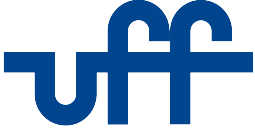 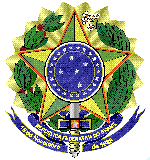 MINISTÉRIO DA EDUCAÇÃOUNIVERSIDADE FEDERAL FLUMINENSEPRO REITORIA DE ADMINISTRAÇÃOANEXO VII – INSTRUMENTO DE MEDIÇÃO DE RESULTADO(AVALIAÇÃO DA QUALIDADE DOS SERVIÇOS)O pagamento mensal ficará vinculado ao Instrumento de Medição de Resultados (IMR) definido neste Anexo. O valor do pagamento mensal dos serviços será calculado como sendo o valor da fatura mensal, subtraídas a soma de glosas e multas computadas e aplicáveis no período correspondente. VPM = SSE - TGM           Onde: VPM = Valor a Ser Pago no Mês; SSE = Soma dos Serviços Executados no mês; TGM = Total de Glosas e Multas no Mês.RESPONSABILIDADESFiscal:•	Responsável pela avaliação da CONTRATADA utilizando o “Formulário de Indicadores” e encaminhamento de toda documentação ao Gestor do Contrato juntamente com as justificativas necessárias e complementares.Gestor do Contrato:•	Responsável pela consolidação das avaliações recebidas e pelo encaminhamento das consolidações e do relatório para pagamento da CONTRATADA;•	Responsável pela aplicação de advertência à CONTRATADA e encaminhamento de conhecimento à autoridade competente;•	Responsável pela solicitação de aplicação das penalidades cabíveis, garantindo a defesa prévia da CONTRATADA;•	Responsável pela emissão da Avaliação de Desempenho do Fornecedor – Parcial ou Final.DESCRIÇÃO DO PROCESSOCabe ao fiscal do contrato com base no “Formulário de Indicadores”, efetuar o acompanhamento diário do serviço prestado, registrando e arquivando as informações de forma a embasar a avaliação mensal da CONTRATADA.No final de cada mês de apuração, o fiscal do contrato deve encaminhar, em até 05 (cinco) dias após o fechamento das medições, O “Formulário de Indicadores de Serviços¨ gerado no período, acompanhado das justificativas para os itens que julgar necessário para o Gestor do Contrato.Cabe ao Gestor do Contrato, mensalmente, e com base em todos os Formulários de Avaliação de Qualidade do Serviço gerados durante este período, consolidar a avaliação de desempenho da CONTRATADA frente ao contrato firmado e encaminhar uma via para a CONTRATADA.De posse dessa avaliação, o Gestor do Contrato deve aplicar na medição seguinte as penalidades cabíveis previstas neste procedimento, garantindo Defesa Prévia à CONTRATADA.Cabe ao Gestor do Contrato encaminhar mensalmente à CONTRATADA, no fechamento das medições, Quadro Resumo demonstrando de forma acumulada e mês a mês, o desempenho global da CONTRATADA em relação aos conceitos alcançados pela mesma.Formulário de Indicadores do ServiçoObservações e Justificativas pertinentes:Assinatura do Fiscal: _______________________________________INDICADOR 1 - Execução do serviço de impressão, editoração – Quantidade de apontamentos/reclamações realizadosINDICADOR 1 - Execução do serviço de impressão, editoração – Quantidade de apontamentos/reclamações realizadosItemDescriçãoFinalidadeGarantir a qualidade dos serviços gráficos para UFFMeta a cumprirMenor do que 05 apontamentos/reclamações, por mêsInstrumento de MediçãoContagem do número de apontamentos realizados pelo fiscal e de reclamações de usuários por mêsForma de acompanhamentoRegistros promovidos pelo(s) Fiscal(is) do Contrato Mecanismo de cálculoVerificada a falha na apresentação do funcionário estará configurada a ocorrência. A sanção incidirá percentualmente sobre o valor do dia de trabalho, o qual entende-se como o valor total mensal da fatura dividido por 30 dias.PeriodicidadeSemanalInício de VigênciaConcomitante ao início da prestação do serviço contratado.Faixa de ajustes no pagamentoAbaixo de 05 apontamentos/reclamações = 100% do valor da medição.De 05 a 10 apontamentos/reclamações = 90% do valor da medição.Acima de 10 apontamentos/reclamações = 80% do valor da medição.SançõesConforme Termo de ReferênciaINDICADOR 2 - Assiduidade e Pontualidade necessários à execução do serviçoINDICADOR 2 - Assiduidade e Pontualidade necessários à execução do serviçoItemDescriçãoFinalidadeGarantir a qualidade dos serviços gráficos na UFFMeta a cumprirMenor do que 5 dias úteis da data acordada para a execuçãoInstrumento de MediçãoVerificação do atendimento do prazo de execuçãoForma de acompanhamentoRegistros promovidos pelo(s) Fiscal(is) do Contrato Mecanismo de cálculoContagem de prazo (dias de atraso)PeriodicidadeSemanalInício de VigênciaConcomitante ao início da prestação do serviço contratado.Faixa de ajustes no pagamentoAté 5 dias úteis de atraso = 100% do valor da mediçãoDe 5 a 10 dias úteis de atraso = 90% do valor da medição Acima de 10 dias úteis de atraso = 80% do valor da mediçãoSançõesConforme Termo de ReferênciaINDICADOR 3 - Cumprimento das Garantia das ManutençõesINDICADOR 3 - Cumprimento das Garantia das ManutençõesItemDescriçãoFinalidadeGarantir a manutenção dos serviços prestadosMeta a cumprirGarantia de 90 dias após cada serviço realizado.Instrumento de MediçãoFiscalização do contrato, informações por mensagem eletrônica, memorando ou ofício; avaliação do solicitante.Forma de acompanhamentoRegistros promovidos pelo(s) Fiscal(is) do Contrato Mecanismo de cálculoIdentificada a qualquer problema na execução do serviço o Contratado deverá promover os ajustes, sem custos adicionais. PeriodicidadeSemanal.Início de VigênciaConcomitante ao início da prestação do serviço contratado.Faixa de ajustes no pagamentoAté 90 dias de garantia = 100% do valor da medição De 70 a 90 dias de sem cobertura da garantia = 90% do valor da medição; Abaixo de 70 dias sem cobertura de garantia = 80% do valor da medição.SançõesConforme Termo de Referência.Contrato número:Setor:Período:Data:Contratada:Contratada:Contratada:Contratada:Responsável pela Fiscalização:Responsável pela Fiscalização:Responsável pela Fiscalização:Responsável pela Fiscalização:Gestor do Contrato:Gestor do Contrato:Gestor do Contrato:Gestor do Contrato:CRITÉRIOSUB-CRITÉRIOAVALIAÇÃOASSINALEINDICADOR 1 - Execução do serviço de adaptação predial preventiva e corretiva – Quantidade de apontamentos/reclamações realizadosGarantir a qualidade dos serviços gráficos na UFFMeta atendidaINDICADOR 1 - Execução do serviço de adaptação predial preventiva e corretiva – Quantidade de apontamentos/reclamações realizadosGarantir a qualidade dos serviços gráficos na UFFMeta não atendida (detalhar o(s) fato(s) identificados pela fiscalização setorial)INDICADOR 1 - Execução do serviço de adaptação predial preventiva e corretiva – Quantidade de apontamentos/reclamações realizadosGarantir a qualidade dos serviços gráficos na UFFNão aplicável (se for o caso)INDICADOR 2 - Assiduidade e Pontualidade necessários à execução do serviçoGarantir a qualidade dos serviços gráficos na UFFMeta atendidaINDICADOR 2 - Assiduidade e Pontualidade necessários à execução do serviçoGarantir a qualidade dos serviços gráficos na UFFMeta não atendida (detalhar o(s) fato(s) identificados pela fiscalização setorial)INDICADOR 2 - Assiduidade e Pontualidade necessários à execução do serviçoGarantir a qualidade dos serviços gráficos na UFFNão aplicável (se for o caso)INDICADOR 3 - Cumprimento das Garantia dos ServiçosGarantir a manutenção dos serviços prestadosMeta atendidaINDICADOR 3 - Cumprimento das Garantia dos ServiçosGarantir a manutenção dos serviços prestadosMeta não atendida (detalhar o(s) fato(s) identificados pela fiscalização setorial)INDICADOR 3 - Cumprimento das Garantia dos ServiçosGarantir a manutenção dos serviços prestadosNão aplicável (se for o caso)